Dùng Microsoft Outlook tạo lịch công tác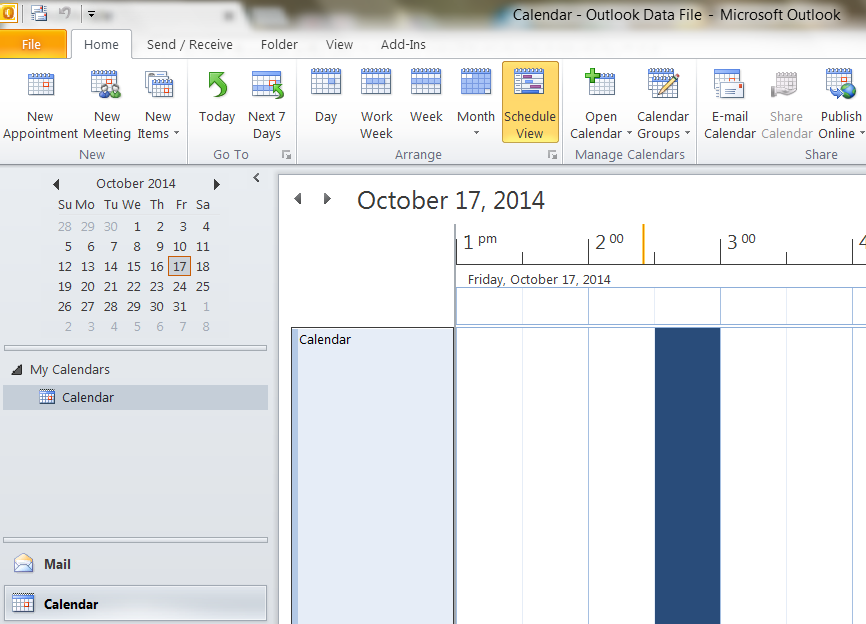 